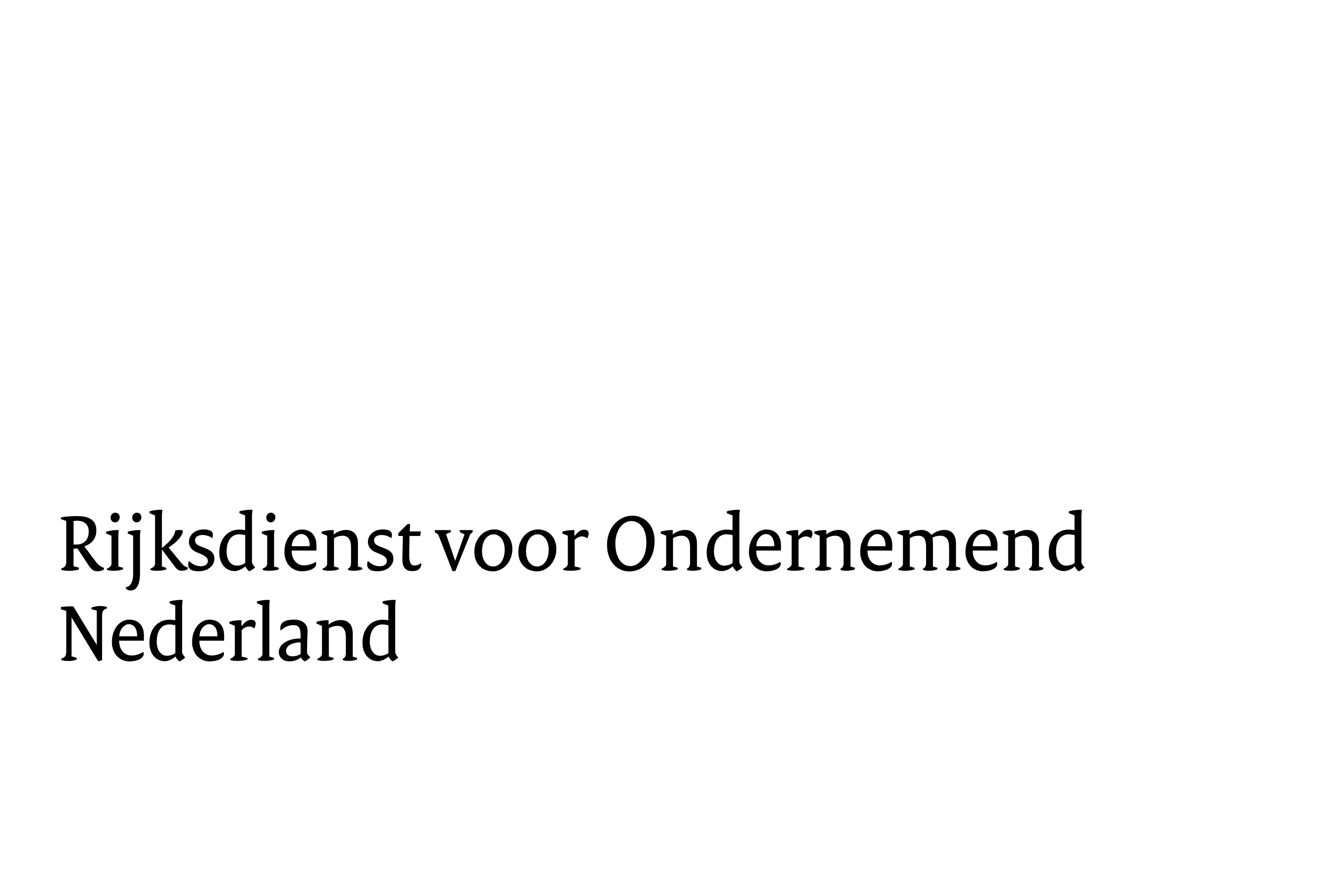 Model eindrapportage	Tijdelijke subsidieregeling walstroom zeeschepen Algemene gegevensTitel van uw project:Organisatie:Haven en kade:Eventueel intermediairBegin en einddatum:0.  Openbare samenvattingGeef een samenvatting van het project. Omvang maximaal een half A4.Inleiding, doel, werkwijze, conclusies, aanbevelingen. (bijvoorbeeld).Beschrijving resultatenBeschrijf hoe uw project is verlopen en welke resultaten zijn gerealiseerd.Inhoudelijke afwijkingen projectIndien er in het project sprake is geweest van inhoudelijke afwijkingen, ten opzichte van het ingediende projectvoorstel, dient u deze hier te beschrijven. Maak in uw toelichting duidelijk waarom deze inhoudelijke afwijking(en) heeft/hebben plaatsgevonden. Geef aan in hoeverre dit heeft geleid tot aanpassingen ten opzichte van het oorspronkelijke projectplan.Financiële afwijkingen projectIndien er in het project sprake is geweest van financiële afwijkingen, ten opzichte van het ingediende begrotingsvoorstel, dient u deze hier te beschrijven. Maak in uw toelichting duidelijk waarom deze financiële afwijking(en) heeft/hebben plaatsgevonden.Afwijkingen planningIndien er in het project sprake is geweest van afwijkingen in de planning, ten opzichte van het ingediende projectvoorstel, dient u deze hier te beschrijven. Maak in uw toelichting duidelijk waarom deze afwijking(en) heeft/hebben plaatsgevonden of nog plaats gaan vinden.Afwijkingen betrokken partijenIndien er in het project sprake is geweest van afwijkingen in de betrokken partijen, ten opzichte van het ingediende projectvoorstel, dient u deze hier te beschrijven. Maak in uw toelichting duidelijk waarom deze afwijking(en) heeft/hebben plaatsgevonden. Geef ook aan wat de gevolgen zijn geweest voor de inhoud en de planning van het project.Afwijkingen gebruik van de betreffende kadeIndien er zich tijdens de looptijd van het project afwijkingen in het gebruik van de betreffende kade hebben voorgedaan, dient u deze hier te beschrijven. Maak in uw toelichting duidelijk waarom deze afwijking(en) heeft/hebben plaatsgevonden.7.   Andere subsidiesGeef hier aan welke andere subsidies u heeft ontvangen voor dit project, van welke subsidievertrekker en voor welke onderdelen van het project.Lessen uit betreffend projectBeschrijf welke knelpunten u in het project bent tegen gekomen en welke lessen er uit betreffend project getrokken kunnen worden.9.   PubliciteitIndien uw project publiciteit heeft gegenereerd (artikelen, persberichten etc.) vermeld deze dan hier. Graag ontvangen wij ook een kopie van betreffende publiciteitsmomenten.De omvang van uw eindrapportage mag (exclusief bijlagen)maximaal 15 pagina’s omvatten(lettergrootte 10 pt)